    «Дорогие ребята! Вам предстоит изучить тему «Схема квартирной электропроводки. Работа счётчика»  до 28.05.2020. При изучении теоретического материала вы можете использовать текст, представленный ниже, следует обратить внимание на задание.План изучения темы.              Задание №1. Прочитайте статью. Ответьте на вопрос.       В каких случаях отключается автоматический выключатель?____________________________________________________________________________________________________________________________________                   Схема квартирной электропроводки. Работа счётчика.Материалы, применяемые в электротехнике, подразделяются на проводники и изоляторы. К проводникам относятся металлы (алюминий, медь, серебро), к изоляторам- слюда, пластмасса, фарфор, стекло и др.Чем отличаются проводники от изоляторов?Провода бывают голые и покрытые изоляцией. Голые провода применяются при передаче электроэнергии от электростанции в места ее потребления. Передача осуществляется воздушными линиями при высоком напряжении. Для электроустановок применяют круглые и плоские провода, а для присоединения электроприборов и светильников – шнуры.Какие бывают провода? Для чего нужны шнуры?Провода по назначению разделяют на установочные, монтажные и обмоточные. Установочные провода применяют для монтажа открытых и скрытых электропроводок. Эти провода бывают с резиновой или полиэтиленовой изоляцией. Монтажные провода применяют для внутреннего монтажа электрических приборов и аппаратов. Жилы монтажных проводов изготавливаются из мягкой медной проволоки. Обмоточные провода в основном применяют для изготовления обмоток электрических машин, приборов, трансформаторовВ современных квартирах в основном применяется скрытая электропроводка, для которой чаще всего используют плоский провод с двумя токоведущими жилами в полихлорвиниловой изоляции.Провода и шнуры имеют самое разное назначение и устройство, поэтому каждый из них имеет свое обозначение (марку). Марку провода или шнура условно обозначают в виде сочетания букв, которые указывают на его основное назначение и конструктивное выполнение, материал жилы и изоляции.Существует два способа соединения потребителей электрической энергии: последовательное и параллельное.В быту в основном применяется параллельное соединение потребителей электроэнергии. Такое соединение предложил русский физик Василий Владимирович Петров. При таком соединении все лампы горят независимо друг от друга, а перегорание одной из ни не влияет на другие.Простейшая электрическая цепь включает в себя последовательно соединенные между собой источник тока, потребитель, ключ и провода. Особенностью последовательного соединения лампочек является то, что при перегорании одной лампы разрывается вся цепь и другие лампочки не горят.Особое внимание нужно уделить устройству и назначению предохранителей.Среди разнообразия средств защиты выделяют два типа предохранителей: плавкие предохранители и автоматические выключатели. В плавких предохранителях имеющаяся в них проволочка при увеличении тока выше нормы расплавляется. Автоматический выключатель позволяет автоматически отключать цепь тока при перегрузках, замыканиях и других нарушениях.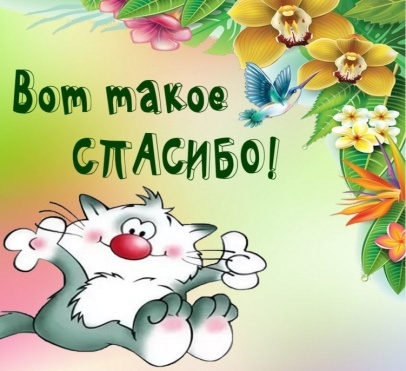 Дорогие ребята! Спасибо вам за то, что вы своевременно и верно выполняли задания!Тема Содержание деятельностиУровень контроляПримерные срокиСхема квартирной электропроводки. Работа счётчика.Познакомиться с теорией. самоконтроль28.05.2020Выполнить задание  № 1(смотреть ниже).Отправить на проверку учителю на электронную почту, cveta.zhgun@yandex.ruили мобильное приложение Viber  т.89509767698.28.05.2020